RENESANSASeverna renesansaNizozemska in nemčija 1400 – 1570Izvirnost sodobnikov renesanseNa severu preporod antike nima zanimanjaUmetniki sledijo drugačnim načelomTelo uporabljajo realističnoNa J močen vliv antike – Iralija, Grčija...Študij perspektive in kompozicije se naslanja na znanstvena spoznanja (globina)ANATOMIJA – spoznavanje iz medicineNa severu se navezujejo na gotsko tradicijo in naravo (na severu gotov ne sovražijo tako kot na jugu)Slogovne in vsebinske značilnosti:Telo upodabljajo realistino, po modeluLinearne perspektive niZa globino: izkustvena, zračna (robovi predmetov v daljavi so zamegljeni) in barvna (toplejše barve so spredaj)  perspektivaNatančno odslikovanje vsakodevnega življenjaPrikrit simbolizemNova slikarska tehnika – oljno slikarstvoPozna renesansa – MANIERIZEM (1525 – 1600)Prehodno obdobjeRazbita je ˝božanska˝ simetrijaNovi estetski kanonKršenje pravil visoke renesanseIntelektualni uporMladi pritegnejo z deli, ki niso enostavna in skladnaMANIERA – osebni stil, način, maniraARHITEKTURANegacija estetskega kanona visoke ren.Rušenje idealnih proporcev, razmerijDekoracija!!!Kopičenje enakih arhitekturskih členov + paralelizemZanimiv ambient postane dvoriščePovdarena je rustika (cela stavba)Notranjost je bolj pomembna kot zunanjostUvajanje asimetričnega tlorisaPRIMER: Vasari, Palača Uffizi, 1560 – 1581, Firenze(Pilastri – po 2 skupaj, stebri – po 2 skupaj, odprto dvorišče, spodnje nadstropje ni tako masovno kot zgornja nadstropjasimetričost, veliko okraskov na fasadi)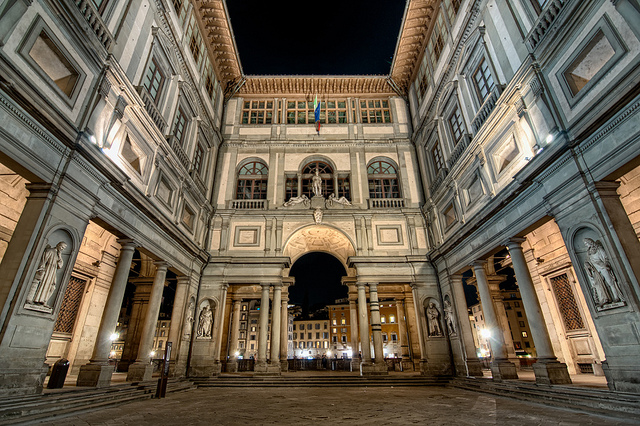 Nekateri mladi arhitekti vstrajajo pri nadeljevanju klasične, antične arhitektureDosledno se držijo antičnih zapovediDokazovali so svoje znanje antikePRIMER: Andrea Palladio, vila Rotonda, 1566 – 1606, Vincenca(Tloris v obliki grškega križa, stopnice, vse je rahlo dvignjeno, stebri, timpanon (trikotnik), kupola na sterini, prazna fasada/brez okraskov)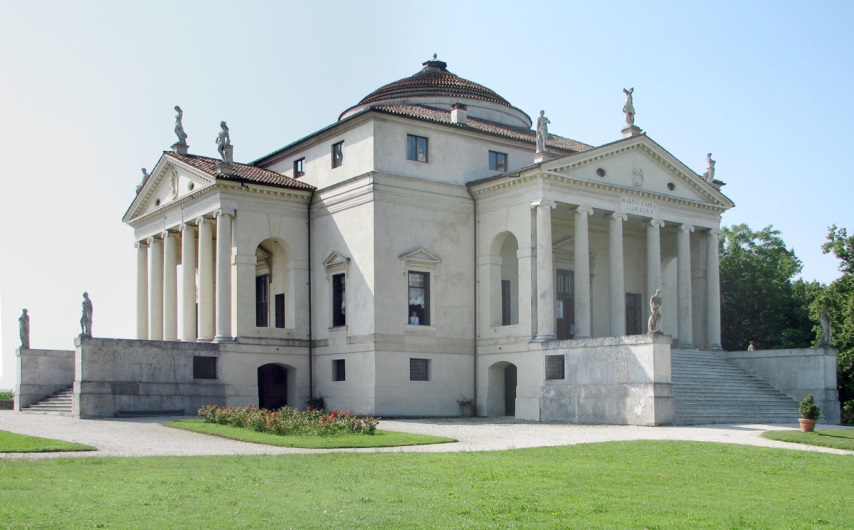 KIPARSTVO: Zahtevne kompozicijske rešitveOdpoved kanonu idealnih proporcevDisproporcionalnost – figure razpotegnjene, sloke, nestabilne, prepleteneFigura serpentinata!!V osi razgibana obla plastikaPATOS, dinamičnost, pretiravanje PRIMER: Giambologna, Ugrabitev Sabink, 1581 – 1582, Loggia dei Lanzi, Firenze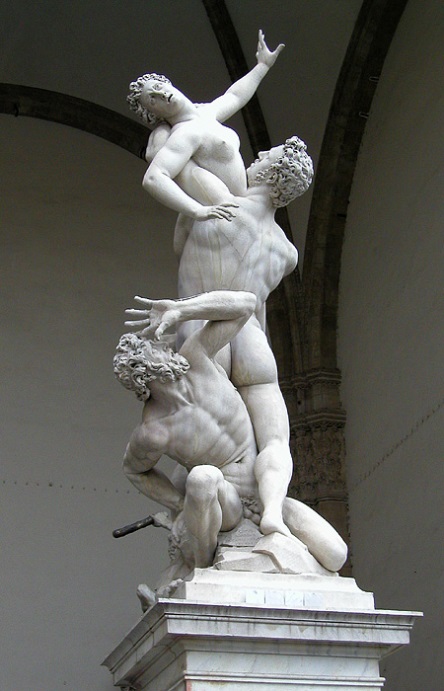 (Figura serpentinata, izrazit patos, dinamičnost, disproporcionalnost)SLIKARSTVO: Kršenje ideala renesančnostiDinamične kompozicijeKovinski, vijolični, roza odtenki barvOsrednji motiv decentraliziranPodaljšane, razvlečene figure v pretiranih, nelogičnik, neudobnih, zavitih položajihPod lupino se skriva čustvena razburkanostProstor ni več pregledenZapletena vsebinaPRIMER: Paramiginanino, Madona z dolgim vratom, 1535, Firenze, Uffizi(Proporcije trupa niso več realne, prostor ni več pregleden, nesimetričnost, neudoben/nerealen položaj Jezusa, leva stran slike je bistveno bolj polna kot desna, za vsebino ne vemo kaj se dogaja)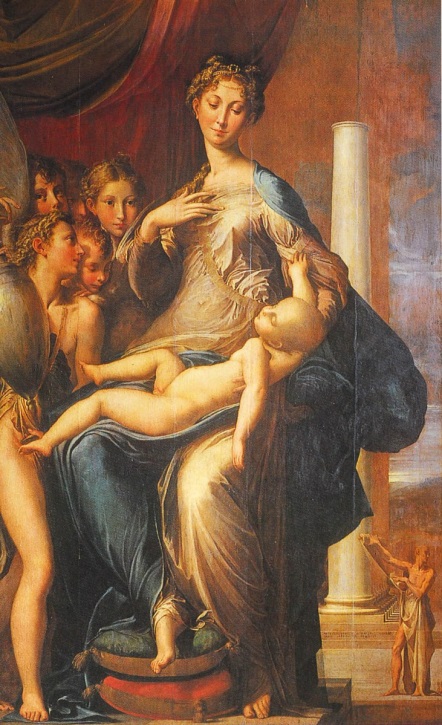 PRIMER: Tintoretto, Odkritje trupla sv. Marka, 1562, Milano(Glavno dejanje je decentralizirano, prostor ni logičen, vsebina dejanja ni očitna/razumljiva, dinamična kompozicija,razpotegnjene figure)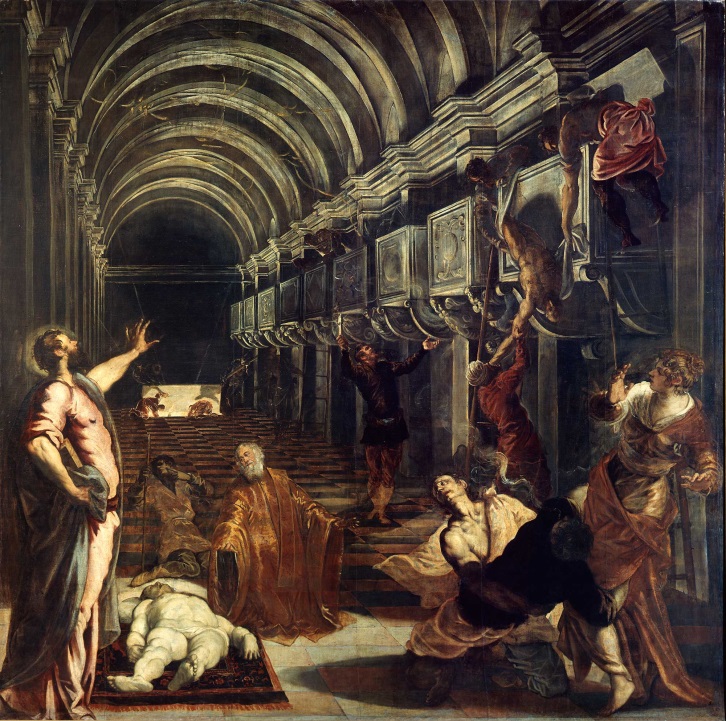 PRIMER: El Greco, Laokoontova skupina pred Toledom, 1610 – 1614, NG Washington(Pastelne, kovinske barve, razpotegnjene figure, figure so v nelogičnih/neudobnih položajih, zgodba ni razvidna, osrednje dejanje je decentralizirano, pod površjem se skrivajo burna čustva)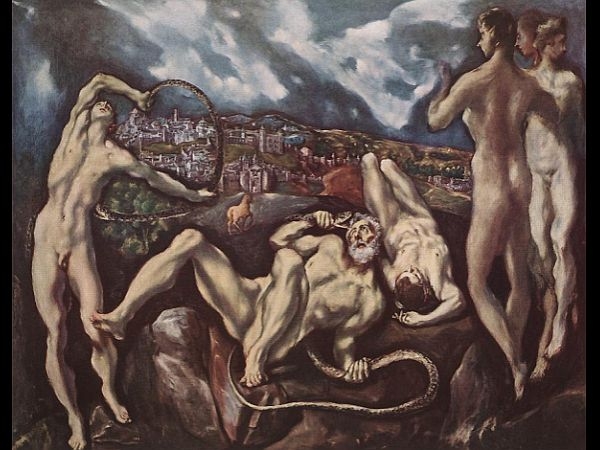 Renesansa na Slovenskem16. stol.Reformacija – proti zidanju novih cerkvaProti upodabljanju svetnikovRenesansa nnašim krajem ostane tujaNi razumevanja za prebujanja antičnih idealovV 16. stol. pri nas le Renesančni odmeviARHITEKTURA:Specifika podeželskega stavbarstva – tabori Velika pozornost renesančnim trdnjavamOblikovanje po antičnih zgledihPraviloma nizka gradnjaCentralni tloris (kvadratna ali pravokotna oblika)Vogalni obrambni stolpiV jedru trdnjave dvorišče obdano z arkadamiPritličje na zunanjščini poševno izvedenoPlastično oblikovan vrh s strelnimi predahiKrepitev stanovanjske funkcijePRIMER: grad Brežice, 1529(Nizka, masovna gradnja, več povdarka na notranjosti, stene so poševno (tako so zato, da se lažje branijo pred topovskimi kroglami), strelski predaki, štirje stolpi, v središču je dvorišče)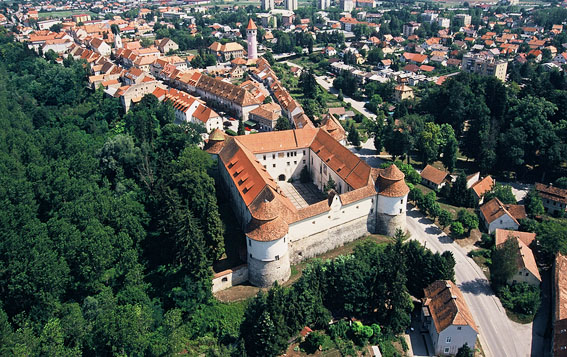 V profani arhitekturi povdarek na mestni hiši in palačiGotska arhitekturna dediščinaV nadeljevanju novi renesančni elementi:Arkadno dvoriščeRazgibana fasadaPomoliNadstropna loža s stopniščiVelika oknaPoslikavaPRIMER: Rotovž, Maribor, druga polovica 16. stol.; 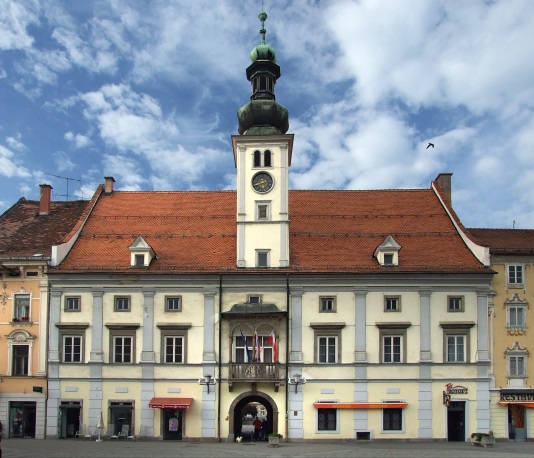 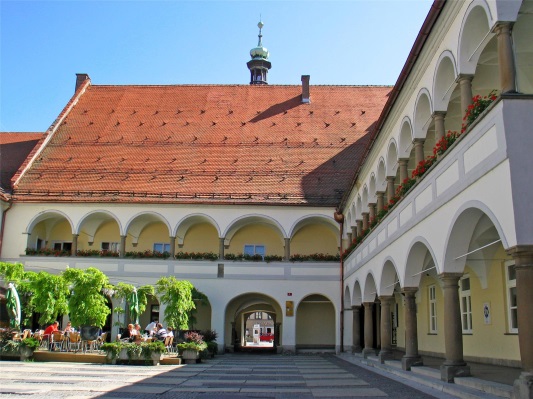 Homanova hiša, Škofja loka;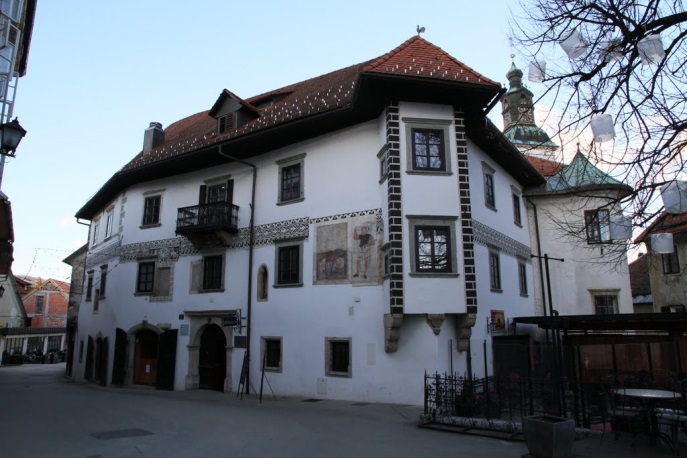 Šivčeva hiša, Radovljica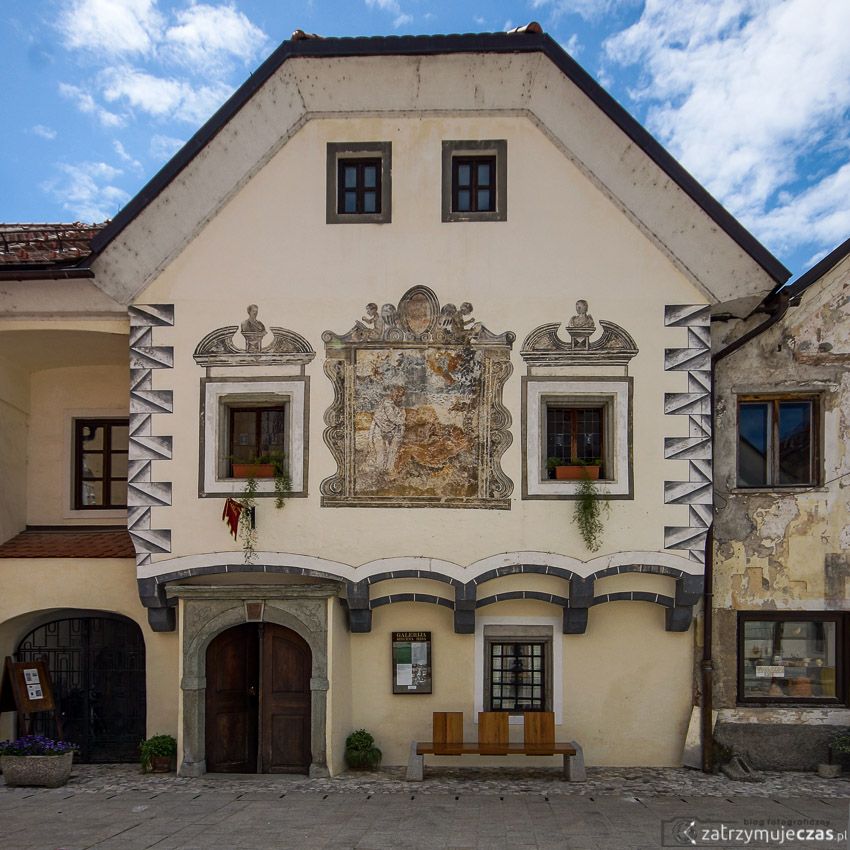 KIPARSTVO:Oltarna plastika Nagrobnik (označuje grob)Epitaf (ločen od trupla; spominska plošča; kamnita plošča, ki se postavi vertkalno na steno)Kenotaf (grob; grobnica; brez trupla; moški se bojujejo v tujini, družina ne dobi trupla)PRIMER: Osbalt Kittel, Nagrobnik Krištofa Rabarja, 1527, Gornji gradPektoral: 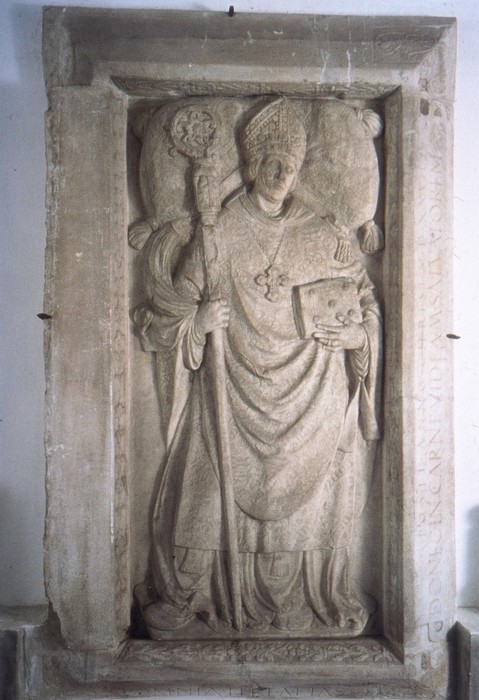 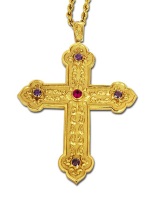 Pastoral: 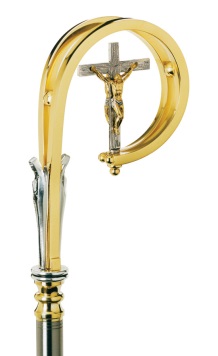 SLIKARSTVO: Slgovna dvojnostRazdvojenost med gotsko tradicijo in prihajajočo renesansoFreske v cerkvi sv. Primoža in Felicijana nad KamnikomSeverna stena: Prihod treh kraljev (1504)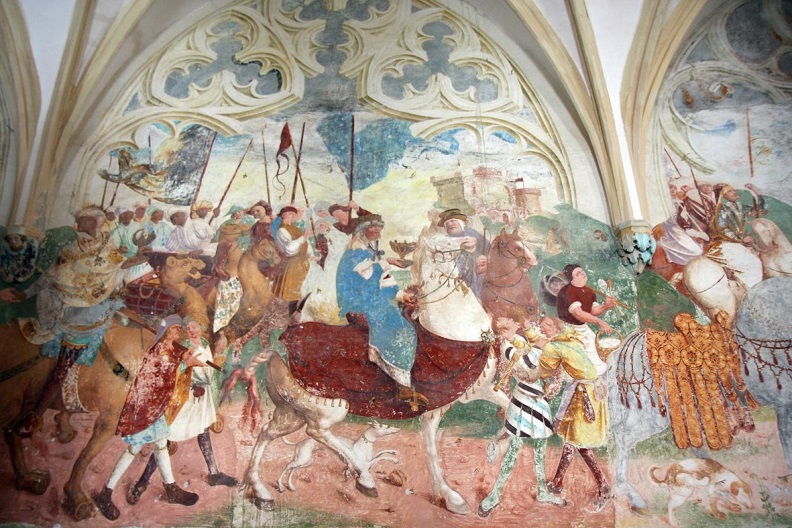 Južna stena: Freske na temo Marijinega življenja 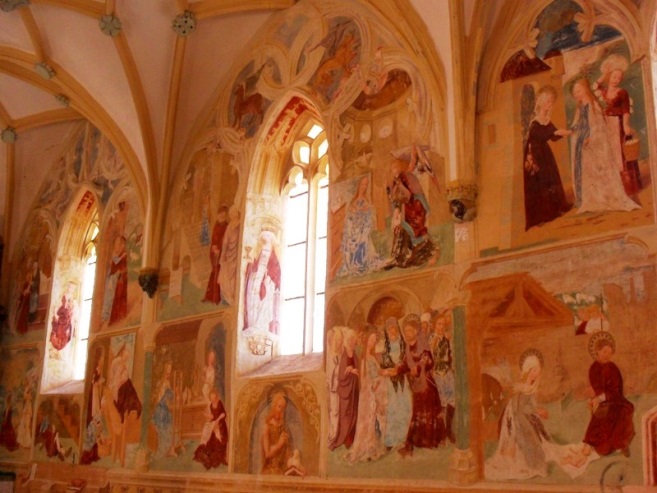 Severna stena: Zavetnica s plaščem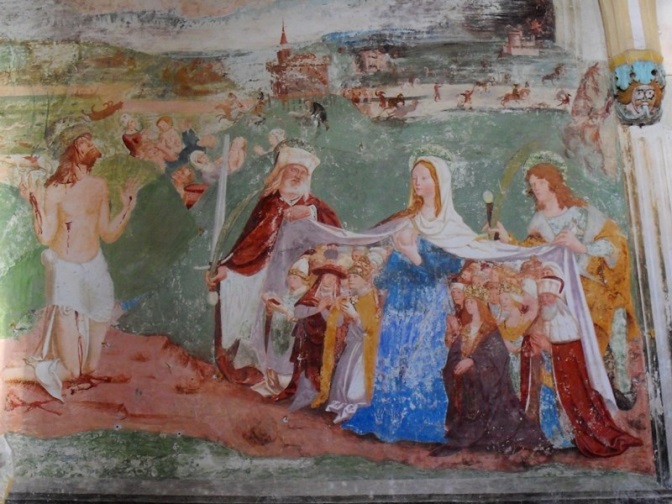 